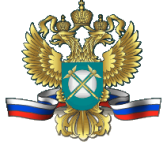 УПРАВЛЕНИЕ ФЕДЕРАЛЬНОЙ АНТИМОНОПОЛЬНОЙ СЛУЖБЫПО ТЮМЕНСКОЙ ОБЛАСТИ625048, г. Тюмень, ул. Холодильная, 58а                                                        тел. 50-31-55ПОСТАНОВЛЕНИЕо назначении административного наказания по делу № А18/146-14.32об административном правонарушении04.06.2018 г.                                                                                                        г. ТюменьЯ, заместитель руководителя Управления Федеральной антимонопольной службы по Тюменской области Верзун Юрий Дмитриевич, рассмотрев протокол и материалы дела об административном правонарушении № А18/146-14.32, возбужденного в отношении должностного лица – директора ООО «МедПрима» Ш. по факту нарушения антимонопольного законодательства,  в отсутствии лица, привлекаемого к административной ответственности, уведомленного надлежащим образом о дате, времени и месте рассмотрения дела об административном правонарушении, УСТАНОВИЛ:Комиссией Тюменского УФАС России в действиях ООО «МедПрима» (ИНН 6671429712), ИП Э. признано нарушение пункта 2 части 1 статьи 11 Федерального закона от 26.07.2006 № 135-ФЗ «О защите конкуренции» (далее – Закон о защите конкуренции), выразившееся в заключении и участии в соглашении, которое привело к поддержанию цен на торгах, в открытых аукционах, проводившихся в электронной форме №№ 0362200063714000160, 0362200063714000161, 0362200063714000178, 0362200063714000184, 0362200063714000185, 0362200063714000192, 0162200011814002252, 0362300316014000055, 0362200063714000205, 0362200063715000031, 0362200063715000036, 0362300316015000002, 0162300005314004403, а также в запросе котировок цен № 31604634084, проводившемся в электронной форме.  Нарушения пункта 2 части 1 статьи 11 Закона о защите конкуренции установлено следующими фактическими обстоятельствами дела.Комиссия определила, что ООО «МедПрима» и ИП Э. не подпадают под исключение, установленное п. 7 ст. 11 Закона о защите конкуренции, следовательно, на них распространяется запрет на заключение антиконкурентных соглашений.В ходе рассмотрения дела и по результатам аналитического исследования Комиссией Тюменского УФАС России в совокупности выявлено 13 открытых аукционов в электронной форме на поставку медицинских изделий в 2014-2015 годах, а также 1 запрос котировок в электронной форме проводимый в 2017 году, с признаками антиконкурентного соглашения – картеля, целью которого являлось поддержание цен на торгах.Правоотношения, связанные с обеспечением государственных и муниципальных нужд в целях повышения эффективности, результативности осуществления закупок товаров, работ, услуг, обеспечения гласности и прозрачности осуществления таких закупок, предотвращения коррупции и других злоупотреблений в сфере таких закупок, регламентируются Федеральным законом от 05.04.2013 N 44-ФЗ "О контрактной системе в сфере закупок товаров, работ, услуг для обеспечения государственных и муниципальных нужд" (далее – Закон о контрактной системе).Контрактная система в сфере закупок основывается на принципах открытости, прозрачности информации о контрактной системе в сфере закупок, обеспечения конкуренции, профессионализма заказчиков, стимулирования инноваций, единства контрактной системы в сфере закупок, ответственности за результативность обеспечения государственных и муниципальных нужд, эффективности осуществления закупок (ст. 6).Принцип обеспечения конкуренции, установленный ст. 8 Закона о контрактной системе определяет, что контрактная система в сфере закупок направлена на создание равных условий для обеспечения конкуренции между участниками закупок. Любое заинтересованное лицо имеет возможность в соответствии с законодательством Российской Федерации и иными нормативными правовыми актами о контрактной системе в сфере закупок стать поставщиком (подрядчиком, исполнителем).Конкуренция при осуществлении закупок должна быть основана на соблюдении принципа добросовестной ценовой и неценовой конкуренции между участниками закупок в целях выявления лучших условий поставок товаров, выполнения работ, оказания услуг. Запрещается совершение заказчиками, специализированными организациями, их должностными лицами, комиссиями по осуществлению закупок, членами таких комиссий, участниками закупок любых действий, которые противоречат требованиям настоящего Федерального закона, в том числе приводят к ограничению конкуренции, в частности к необоснованному ограничению числа участников закупок.В соответствии со ст. 59 Закона о контрактной системе под аукционом в электронной форме (электронным аукционом) понимается аукцион, при котором информация о закупке сообщается заказчиком неограниченному кругу лиц путем размещения в единой информационной системе извещения о проведении такого аукциона и документации о нем, к участникам закупки предъявляются единые требования и дополнительные требования, проведение такого аукциона обеспечивается на электронной площадке ее оператором.Подача заявок на участие в электронном аукционе осуществляется только лицами, получившими аккредитацию на электронной площадке. Заявка на участие в электронном аукционе состоит из двух частей. Участник электронного аукциона вправе подать заявку на участие в таком аукционе в любое время с момента размещения извещения о его проведении до предусмотренных документацией о таком аукционе даты и времени окончания срока подачи на участие в таком аукционе заявок (ч. 1, 2, 7 ст. 66).В соответствии со ст. 67 Закон о контрактной системе аукционная комиссия проверяет первые части заявок на участие в электронном аукционе, содержащие информацию, предусмотренную частью 3 статьи 66 Закона, на соответствие требованиям, установленным документацией о таком аукционе в отношении закупаемых товаров, работ, услуг (ч. 1). По результатам рассмотрения первых частей заявок на участие в электронном аукционе аукционная комиссия принимает решение о допуске участника закупки, подавшего заявку на участие в таком аукционе, к участию в нем и признании этого участника закупки участником такого аукциона или об отказе в допуске к участию в таком аукционе (ч. 3).По результатам рассмотрения первых частей заявок на участие в электронном аукционе аукционная комиссия оформляет протокол рассмотрения заявок на участие в таком аукционе (ч. 6).Статья 68 Закона о контрактной системе устанавливает порядок проведения электронного аукциона, согласно которой электронный аукцион проводится путем снижения начальной (максимальной) цены контракта, указанной в извещении о проведении такого аукциона, в порядке, установленном настоящей статьей (ч. 4).Величина снижения начальной (максимальной) цены контракта (далее - "шаг аукциона") составляет от 0,5 процента до пяти процентов начальной (максимальной) цены контракта (ч. 6).При проведении электронного аукциона его участники подают предложения о цене контракта, предусматривающие снижение текущего минимального предложения о цене контракта на величину в пределах "шага аукциона" (ч. 7).При проведении электронного аукциона устанавливается время приема предложений участников такого аукциона о цене контракта, составляющее десять минут от начала проведения такого аукциона до истечения срока подачи предложений о цене контракта, а также десять минут после поступления последнего предложения о цене контракта. Время, оставшееся до истечения срока подачи предложений о цене контракта, обновляется автоматически, с помощью программных и технических средств, обеспечивающих проведение такого аукциона, после снижения начальной (максимальной) цены контракта или поступления последнего предложения о цене контракта. Если в течение указанного времени ни одного предложения о более низкой цене контракта не поступило, такой аукцион автоматически, с помощью программных и технических средств, обеспечивающих его проведение, завершается (ч. 11).В течение десяти минут с момента завершения в соответствии с частью 11 настоящей статьи электронного аукциона любой его участник вправе подать предложение о цене контракта, которое не ниже чем последнее предложение о минимальной цене контракта независимо от "шага аукциона", с учетом требований, предусмотренных пунктами 1 и 3 части 9 настоящей статьи (ч. 12).В случае, если участником электронного аукциона предложена цена контракта, равная цене, предложенной другим участником такого аукциона, лучшим признается предложение о цене контракта, поступившее раньше (ч. 16).Далее аукционная комиссия рассматривает вторые части заявок на участие в электронном аукционе и документы, направленные заказчику оператором электронной площадки в соответствии с частью 19 статьи 68 Закона, в части соответствия их требованиям, установленным документацией о таком аукционе. Аукционной комиссией на основании результатов рассмотрения вторых частей заявок на участие в электронном аукционе принимается решение о соответствии или о несоответствии заявки на участие в таком аукционе требованиям, установленным документацией о таком аукционе, в порядке и по основаниям, которые предусмотрены настоящей статьей. Результаты рассмотрения заявок на участие в электронном аукционе фиксируются в протоколе подведения итогов такого аукциона. Участник электронного аукциона, который предложил наиболее низкую цену контракта и заявка на участие в таком аукционе которого соответствует требованиям, установленным документацией о нем, признается победителем такого аукциона (ч. 1,2,8,10 ст. 69).В соответствии с пунктами 3 и 4 статьи 1 Гражданского кодекса Российской Федерации при установлении, осуществлении и защите гражданских прав и при исполнении гражданских обязанностей участники гражданских правоотношений должны действовать добросовестно. Никто не вправе извлекать преимущество из своего незаконного или недобросовестного поведения.Согласно пункту 1 статьи 10 ГК РФ не допускаются осуществление гражданских прав исключительно с намерением причинить вред другому лицу, действия в обход закона с противоправной целью, а также иное заведомо недобросовестное осуществление гражданских прав (злоупотребление правом). Не допускается использование гражданских прав в целях ограничения конкуренции, а также злоупотребление доминирующим положением на рынке.В соответствии с понятиями, закрепленными в статье 4 Закона о защите конкуренции, под конкуренцией понимается соперничество хозяйствующих субъектов, при котором самостоятельными действиями каждого из них исключается или ограничивается возможность каждого из них в одностороннем порядке воздействовать на общие условия обращения товаров на соответствующем товарном рынке; монополистическая деятельность - злоупотребление хозяйствующим субъектом, группой лиц своим доминирующим положением, соглашения или согласованные действия, запрещенные антимонопольным законодательством, а также иные действия (бездействие), признанные в соответствии с федеральными законами монополистической деятельностью; соглашение - договоренность в письменной форме, содержащаяся в документе или нескольких документах, а также договоренность в устной форме.В соответствии с п. 2 ч. 1 ст. 11 Закона о защите конкуренции, признаются картелем и запрещаются соглашения между хозяйствующими субъектами-конкурентами, то есть между хозяйствующими субъектами, осуществляющими продажу товаров на одном товарном рынке, или между хозяйствующими субъектами, осуществляющими приобретение товаров на одном товарном рынке, если такие соглашения приводят или могут привести к повышению, снижению или поддержанию цен на торгах.Согласно Постановлению Президиума Высшего Арбитражного Суда Российской Федерации от 21.12.2010 № 9966/10 в силу части 1 статьи 11 Закона о защите конкуренции запрещается соглашения между хозяйствующими субъектами, если такие соглашения приводят или могут привести, в том числе к установлению или поддержанию цен (тарифов), скидок, надбавок (доплат), наценок; разделу товарного рынка по территориальному принципу, объему продажи или покупки товаров, ассортименту реализуемых товаров либо составу продавцов или покупателей (заказчиков). Из взаимосвязанных статей 11, 12, 13 Закона о защите конкуренции следует, что соглашения, которые приводят или могут привести к перечисленным в части 1 статьи 11 последствиям, запрещаются. Необходимость доказывания антимонопольным органом фактического исполнения участниками условий соглашения отсутствует, поскольку нарушение состоит в достижении договоренности, которая приводит или может привести к перечисленным в части 1 статьи 11 Закона о защите конкуренции последствиям. В соответствии с положениями статьи 4 Закона о защите конкуренции под соглашением понимается договоренность в письменной форме, содержащаяся в документе или нескольких документах, а также договоренность в устной форме, при этом факт наличия антиконкурентного соглашения не ставится в зависимость от его заключённости в виде договора по правилам, установленным гражданским законодательством (статьи 154, 160, 432, 434 ГК РФ).Как следствие, доказывание наличия и фактической реализации антиконкурентного соглашения между хозяйствующими субъектами осуществляется на основании анализа их поведения в рамках предпринимательской деятельности, с учетом принципа разумности и обоснованности.В пункте 2 Постановления Пленума Высшего Арбитражного Суда Российской Федерации от 30.06.2008 N 30 "О некоторых вопросах, возникающих в связи с применением арбитражными судами антимонопольного законодательства" указано, что согласованность действий может быть установлена и при отсутствии документального подтверждения наличия договоренности об их совершении. Данный пункт Постановления Пленума Высшего Арбитражного Суда Российской Федерации применим и к доказыванию соглашений, поскольку разъясняет возможность доказывания как согласованных действий, так и соглашений через их результат в отсутствие документального подтверждения договоренности об их совершении.В силу части 2 статьи 8 Закона о защите конкуренции совершение лицами, указанными в части 1 статьи 8 названного Закона, действий по соглашению не относится к согласованным действиям, а является соглашением.Таким образом, в данном случае доказыванию подлежит установление факта достижения между хозяйствующими субъектами соглашения, в соответствии с которым хозяйствующие субъекты должны совершить обусловленные соглашением действия, направленные на достижение одной цели, а именно – поддержание цен на торгах.Одним из основных доказательств наличия между ООО «МедПрима» и ИП Э. запрещенного антимонопольным законодательством соглашения является их поведение на товарном рынке, которое не соответствует принципам и целям нормальной коммерческой деятельности, и результат такого поведения может быть обусловлен только заключенным между хозяйствующими субъектами соглашением.Исследовав имеющиеся доказательства по делу, Комиссия пришла к следующим выводам:1. ООО «МедПрима» и ИП Э. являются конкурентами, поскольку принимают совместное участие в электронных аукционах на поставку товаров, выполнение работ и оказание услуг для муниципальных нужд. 2. При участии в аукционах №№ 0362200063714000160, 0362200063714000161, 0362200063714000178, 0362200063714000184, 0362200063714000185, 0362200063714000192, 0162200011814002252, 0362300316014000055, 0362200063714000205, 0362200063715000031, 0362200063715000036, 0362300316015000002, 0162300005314004403 ООО «МедПрима» и ИП Э. не снижают цену, хотя имеют такую возможность, ими создается видимость конкурентной борьбы на указанных аукционах с целью поддержания цены, в связи с чем, аукционы завершились с минимальным снижением цены контракта;3. ООО «МедПрима» и ИП Э.  совершают рассматриваемые действия относительно единообразно и синхронно: заявки и ценовые предложения во всех аукционах подаются с одного и того же IP-адреса;4. Первые части заявок ООО «МедПрима» и ИП Э.  направляются на электронные торговые площадки одновременно или в течение небольшого промежутка времени. Изменение документов, содержащихся в личных кабинетах участников, также производится практически одновременно, в один и тот же день;5. Заявки и ценовые предложения на участие в аукционах подавались из офиса, принадлежащего ООО «МедПрима» на праве договора аренды нежилого помещения № 1-12/13, расположенного по адресу: г. Екатеринбург, ул. Чкалова, 8 с использованием оборудования принадлежащего ООО «МедПрима» на праве собственности.6. При подаче заявок на участие в аукционах, ООО «МедПрима» и ИП Э.  указывают один и тот же адрес электронной почты.При этом ответчиками по делу о нарушении антимонопольного законодательства представлены письменные заявления, подтверждающие наличие договоренности между ООО «МедПрима» и ИП Э. при участии в указанных аукционах, достигнутой с целью признания аукционов состоявшимися.Таким образом, действия хозяйствующих субъектов, при участии в указанных электронных аукционах, а также при участии в запросе котировок цен, свидетельствуют о заключенном соглашении, в котором ООО «МедПрима» и ИП Э. поочередно выступают в роли участника аукциона, создающего видимость конкуренции и обеспечивающего победу своему компаньону.Совокупность всех установленных фактов, свидетельствует о нарушении индивидуальным предпринимателем Э), а также ООО «МедПрима» (ИНН 6671429712), запретов, установленных п. 2 ч. 1 ст. 11 Закона о защите конкуренции, выразившегося  в заключении картельного соглашения, которое привело к поддержанию цен на торгах.Факт нарушения пункта 2 части 1 статьи 11 Закона о защите конкуренции установлен решением Комиссии Тюменского УФАС России от 09.08.2017 по делу № К17/5-11 о нарушении антимонопольного законодательства.До момента вынесения Комиссией решения по делу о нарушении антимонопольного законодательства от ООО «МедПрима» и ИП Э. поступили заявления о заключении недопустимых соглашений при участии в торгах, в которых хозяйствующие субъекты признают факт заключения между собой картельных соглашений с целью поддержания цен на торгах.В соответствии с частью 1 статьи 37 Закона о защите конкуренции, за нарушение антимонопольного законодательства, коммерческие и некоммерческие организации и их должностные лица, физические лица, в том числе индивидуальные предприниматели, несут ответственность, предусмотренную законодательством Российской Федерации.В соответствии с пунктом 1.2 статьи 28.1 Кодекса Российской Федерации об административных правонарушениях (далее – КоАП РФ) поводом к возбуждению дел об административных правонарушениях, предусмотренных ст. 14.9, 14.31, 14.31.1-14.33 настоящего Кодекса, является принятие комиссией антимонопольного органа решения, которым установлен факт нарушения антимонопольного законодательства Российской Федерации.В силу ст. 2.4 КоАП РФ административной ответственности подлежит должностное лицо в случае совершения им административного правонарушения в связи с неисполнением либо ненадлежащим исполнением своих служебных обязанностей.В соответствии с частью 2 статьи 14.32 КоАП РФ, заключение хозяйствующим субъектом недопустимого в соответствии с антимонопольным законодательством Российской Федерации соглашения, если такое соглашение приводит или может привести к повышению, снижению или поддержанию цен на торгах, либо заключение недопустимого в соответствии с антимонопольным законодательством Российской Федерации соглашения между организаторами торгов и (или) заказчиками с участниками этих торгов, если такое соглашение имеет своей целью либо приводит или может привести к ограничению конкуренции и (или) созданию преимущественных условий для каких-либо участников, либо участие в них - влечет наложение административного штрафа на должностных лиц в размере от двадцати тысяч до пятидесяти тысяч рублей или дисквалификацию на срок до трех лет.Материалами дела, на основании выписки из ЕГРЮЛ, установлено, что на момент совершения правонарушения директором ООО «МедПрима» являлась  Ш.Таким образом, субъектом административного правонарушения по делу об административном правонарушении является директор ООО «МедПрима» Ш.Вина Ш. заключается в том, что она нарушила установленные Законом о защите конкуренции запреты на заключение ограничивающих конкуренцию и недопустимых в соответствие с антимонопольным законодательством соглашений при наличии у нее объективной возможности воздержаться от совершения таких действий.Каких-либо сведений и доказательств того, что лицом, привлекаемым к административной ответственности, были предприняты все меры по соблюдению вышеуказанных запретов либо о невозможности соблюдения требований антимонопольного законодательства, не установлено.Место совершения правонарушения, установленное материалами дела:- Тюменская область (без автономных округов);- Свердловская область.Время совершения правонарушения: 2014-2017 года.Результатом рассмотренных действий явилось нарушение запрета на заключение и участие в ограничивающем конкуренцию и недопустимом в соответствии с антимонопольным законодательством соглашении, которое привело к ограничению конкуренции и поддержанию цен на торгах в открытых аукционах в электронной форме.Обстоятельств, исключающих производство по делу об административном правонарушении, при рассмотрении дела не установлено.Дело об административном правонарушении рассмотрено в соответствии со статьей 4.1 КоАП РФ.Обстоятельств смягчающих или отягчающих административную ответственность не установлено.Совершенное административное правонарушение не является малозначительным, так как данное правонарушение существенно посягает на охраняемые отношения в сфере осуществления предпринимательской деятельности и защиты конкуренции.Общественная опасность правонарушения выражается в создании угрозы причинения вреда. Данная норма направлена на защиту прав и законных интересов физических и юридических лиц, общества и государства от неправомерных действий хозяйствующих субъектов, заключающих ограничивающие конкуренцию соглашения. Существенная угроза охраняемым общественным отношениям заключается в пренебрежительном отношении лица, привлекаемого к административной ответственности, к исполнению требований антимонопольного законодательства.В рассматриваемом случае правонарушение посягает на установленные законом запреты на заключение ограничивающих конкуренцию и недопустимых в соответствие с антимонопольным законодательством соглашений, соблюдение которых является обязанностью каждого хозяйствующего субъекта при участии на торгах, в связи с этим, вменяемое правонарушение не может быть признано малозначительным.Таким образом, материалами дела доказано событие административного правонарушения, совершение его Ш., его вина, а так же наличие всех необходимых оснований для привлечения к административной ответственности на основании части 2 статьи 14.32 КоАП РФ.Срок привлечения к административной ответственности, установленный статьей 4.5 КоАП РФ, не истек.Принимая во внимание доказанность, имеющимися в деле документами, состава административного правонарушения в действиях Ш., руководствуясь статьями 2.1, 2.10, 4.1, 4.2, 4.3, частью 1 статьи 14.32, статьями 23.48, 24.5, 29.9 КоАП РФ,ПОСТАНОВИЛ:Признать должностное лицо– директора ООО «МедПрима» виновной в совершении административного правонарушения, предусмотренного частью 2 статьи 14.32 Кодекса Российской Федерации об административных правонарушениях и назначить ему наказание в виде административного штрафа в размере 20 000 (двадцать тысяч) рублей 00 копеек.Сумму штрафа надлежит уплатить по следующим банковским реквизитам:Наименование получателя: Управление федерального казначейства министерства финансов России по Тюменской области (Тюменское УФАС России)ИНН 7202081799, КПП 720301001Счет 40101810300000010005Банк получателя: Отделение Тюмень г. ТюмениБИК 047102001, ОКТМО 71701000УИН  16117061500001246077Код бюджетной классификации – 161 116 020 100 160 00 140Назначение платежа: «Денежные взыскания (штрафы) за нарушение антимонопольного законодательства в сфере конкуренции на товарных рынках, защиты конкуренции на рынках финансовых услуг, законодательства о естественных монополиях и законодательства о государственном регулировании цен (тарифов), налагаемые федеральными органами государственной власти».В соответствии с частью 5 статьи 3.5 КоАП РФ сумма административного штрафа подлежит зачислению в бюджет в полном объеме.Согласно части 1 статьи 20.25 КоАП РФ неуплата административного штрафа в срок влечет наложение административного штрафа в двукратном размере суммы неуплаченного штрафа.В соответствии с частью 3 статьи 30.1 и частью 1 статьи 30.3 КоАП РФ постановление по делу об административном правонарушении может быть обжаловано в суд (арбитражный суд) в течение 10 дней со дня вручения или получения копии постановления.Согласно части 1 статьи 31.1 КоАП РФ постановление по делу об административном правонарушении вступает в законную силу после истечения срока, установленного для обжалования постановления по делу об административном правонарушении, если указанное постановление не было обжаловано или опротестовано.В соответствии с частью 1 статьи 32.2 КоАП РФ штраф должен быть уплачен не позднее 60 дней со дня вступления постановления о наложении штрафа в законную силу либо со дня истечения срока отсрочки или срока рассрочки, предусмотренных статьей. 31.5 КоАП РФ.Согласно пункту 7 статьи 21 Федерального закона от 02.10.2007 № 229-ФЗ «Об исполнительном производстве», судебные акты, акты других органов и должностных лиц по делам об административных правонарушениях могут быть предъявлены к исполнению в течение двух лет со дня их вступления в законную силу.Дата вручения настоящего постановления ___________________________________Дата вступления настоящего постановления в силу: ___________________________Дата выдачи исполнительного документа: ___________________________________Срок предъявления исполнительного документа к исполнению: _________________По состоянию на ____________ назначенный административный штраф не уплаченЗаместитель руководителя управления                                                       Ю.Д. Верзун